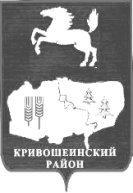 АДМИНИСТРАЦИЯ КРИВОШЕИНСКОГО РАЙОНАПОСТАНОВЛЕНИЕ13.03.2020                                                                                                                              № 161 с. Кривошеино Томской областиОб установлении  расходных обязательств и о распределении иного межбюджетного трансферта на ремонт автомобильных дорог общего пользования местного значения в границах муниципального района(в редакции постановления Администрации Кривошеинского района от 03.04.2020 № 193)В соответствии с Федеральным Законом от 06.10.2013 № 131-ФЗ «Об общих принципах организации местного самоуправления в Российской Федерации», постановлением Администрации Кривошеинского района от 18.02.2016 № 57 «Об утверждении Порядка предоставления и Методики расчета субсидий сельским поселениям на ремонт автомобильных дорог общего пользования местного значения», Постановляю: 1.	Установить расходные обязательства муниципального образования Кривошеинский район на ремонт автомобильных дорог общего пользования местного значения в границах муниципального района за счет средств субсидии из областного бюджета.2.	Утвердить объем иного межбюджетного трансферта на ремонт автомобильных дорог общего пользования местного значения в границах муниципального района (далее - «иной межбюджетный трансферт») в сумме 25 800 000 (двадцать пять миллионов восемьсот тысяч) рублей 00 копеек. 3.	Распределить иной межбюджетный трансферт в сумме 25 800 000   (двадцать пять миллионов восемьсот тысяч) рублей 00 копеек, согласно приложению к настоящему постановлению.4.	Главному специалисту по строительству и архитектуре (Данилов Д.В.) подготовить Соглашения с Администрациями сельских поселений Кривошеинского района о предоставлении иного межбюджетного трансферта на ремонт автомобильных дорог общего пользования местного значения в границах муниципального района (далее - Соглашение) в установленном порядке, в соответствии с приложением к настоящему постановлению.5. Управлению финансов Администрации Кривошеинского района (Ерохина И.В.) произвести выделение бюджетных ассигнований бюджетам сельских поселений Кривошеинского района путем предоставления иных межбюджетных трансфертов с внесением изменений в сводную бюджетную роспись Кривошеинского района, согласно приложению к настоящему постановлению.6.  Администрациям сельских поселений Кривошеинского района рекомендовать:обеспечить уровень софинансирования не менее установленного объема указанного в приложении к настоящему постановлению;	обеспечить определение подрядчика в соответствии с действующим законодательством Российской Федерации в срок до 1 июня 2020 года;	обеспечить целевое расходование выделенных денежных средств;	предоставить отчеты об использовании выделенных денежных средств в сроки, установленные Соглашением.7. Настоящее постановление вступает в силу с даты его подписания.          8. Разместить настоящее постановление на официальном сайте муниципального образования Кривошеинский район в сети «Интернет» и в Сборнике нормативно правовых актов Администрации Кривошеинского района.9. Контроль за исполнением настоящего постановления возложить на заместителя Главы Кривошеинского района по вопросам ЖКХ, строительства, транспорта, связи, ГО и ЧС.Глава Кривошеинского района	(Глава Администрации)			                                                          С.А. ТайлашевДенис Владимирович Данилов(8-38-251) 2-12-47kr-gap@tomsk.gov.ruУправление финансов, Прокуратура, МБУ «Кривошеинская  ЦМБ», Сельские поселения – 5 экз.Приложениек постановлению Администрации Кривошеинского района от 13.03.2020 № 161Распределение иного межбюджетного трансферта на ремонт
автомобильных дорог общего пользования местного значения в
границах муниципального района* - сельское поселениеДенис Владимирович Данилов(8-38-251) 2-12-47kr-gap@tomsk.gov.ru№п/пНаименованиемуниципальногообразованияПротяженность дорог с наличием собственности (км.)Иноймежбюджетный трансферт на ремонтавтомобильных дорог общего пользования местного значения в границах муниципального района (тыс.руб.)Софинансирование,(тыс.руб.)Итого (тыс.руб.)1Кривошеинское СП*62,46600,00000951,511207551,511202Новокривошеинское СП*19,161700,0000075,504401 775,504403Володинское СП*21,642600,00000438,125003 038,125004Пудовское СП*16,192500,00000230,979202 730,979205Петровское СП*13,881700,0000049,262801 749,262806Администрация Кривошеинского районаМост 0,03310700,00000598,3501111298,35011Итого по сельским поселениямИтого по сельским поселениям133,30325800,000002343,7327128143,73271